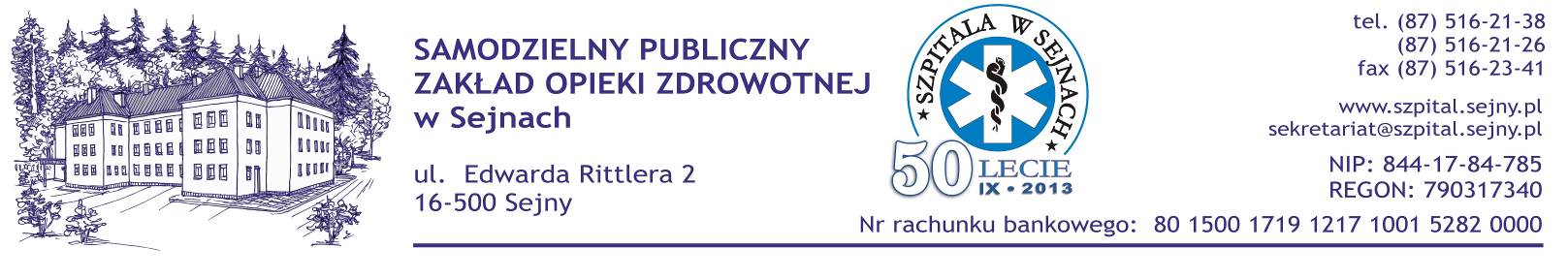 Sejny, dnia 18.12.2015 r.Wszyscy WykonawcyStrona internetowa ZamawiającegoTablica ogłoszeń Zamawiającegodotyczy: 13/ZP/2015WYJAŚNIENIA DOTYCZĄCEZGŁOSZONYCH W POSTĘPOWANIU ZAPYTAŃ I WĄTPLIWOŚCIZamawiający, działając na podstawie art. 38 ust. 2 i 4 ustawy z dnia 29 stycznia 2004 r. Prawo Zamówień publicznych (t. jedn.: Dz. U. z 2013 r. poz. 907 ze zm.), przedstawia niniejszym wyjaśnienia dotyczące zgłoszonych w postępowaniu zapytań i wątpliwości: PYTANIA DO PRZETARGUPakiet 10. Czy wyrażą Państwo zgodę na przedstawienie oferty na leki w poz. 5, 6 w opakowaniach 90 tabl. (6 blistrów x 15 tabl.)?     Odpowiedź. Zamawiający wyraża zgodę.    2. Pakiet 1, poz. 257. Uprzejmie prosimy o dopuszczenie możliwości złożenia oferty w postaci równoważnego funkcjonalnie preparatu probiotycznego będącego dietetycznym środkiem spożywczym specjalnego przeznaczenia medycznego przeznaczonym do stosowania u niemowląt, dzieci i osób dorosłych, zawierającym najlepiej przebadany pod względem klinicznym szczep bakterii probiotycznych Lactobacillus rhamnosus GG  (działanie potwierdzone w kilkuset opublikowanych badaniach klinicznych) w wysoce aktywnym stężeniu 6 mld CFU/kapsułkę, konfekcjonowanego w opakowaniach x 30 kapsułek – po przeliczeniu liczby kapsułek na odpowiednią liczbę opakowań.     Odpowiedź. Zamawiający wymaga zgodnie z SIWZ.3. Czy Zamawiający  w pakiecie Nr 2 poz. 47 (Meropenem Kabi, 1000mg, inj. doż., 10 fiol.) wymaga, aby meropenem posiadał zarejestrowane wskazania: do leczenia pacjentów z bakteriemią, która występuje w związku z którymkolwiek z zakażeń wymienionych w Charakterystyce Produktu Leczniczego lub podejrzewana jest o taki związek tj. ciężkie zapalenie płuc, w tym szpitalne tzw. respiratorowe zapalenie płuc, zapalenie oskrzeli i płuc w porzebiegu mukowiscydozy, powikłane zakażenia układu moczowego i jamy brzusznej, zakażenia śródporodowe i poporodowe, powikłane zakażenia skóry i tkanek  miękkich i ostre bakteryjne zapalenie opon mózgowo-rdzeniowych lub podejrzewana jest o taki związek?    Odpowiedź. Zamawiający wymaga zgodnie z SIWZ.4. Czy Zamawiający  w pakiecie Nr 2 poz. 47 (Meropenem Kabi, 1000mg, inj. doż., 10 fiol.) wymaga, aby trwałość roztworu preparatu meropenemu po przygotowaniu wynosiła ponad 1 godzinę?    Odpowiedź. Zamawiający wymaga zgodnie z SIWZ.5.  Czy  w pakiecie Nr 1 poz. 322 (Pulmicort, 0,5 mg/ml; 2ml,  zaw. do inh. z neb., 20 poj.) Zamawiający wymaga produktu, po którego zastosowaniu poprawa stanu klinicznego może nastąpić już w ciągu kilku godzin od rozpoczęcia leczenia?     Odpowiedź. Tak.6. Czy Zamawiający w pakiecie Nr 4 poz. 66, 67 i 68 (Metoprololi succinats 23,75 ; 47,5 i 95 mg x 28 tabl.) wymaga, aby preparat posiadał zarejestrowane wskazanie w leczeniu zaburzeń rytmu serca takich jak: tachykardie nadkomorowe, ekstrasystolie pochodzenia komorowego i migotanie przedsionków?      Odpowiedź. Zamawiający wymaga zgodnie z SIWZ.7. Czy Zamawiający w pakiecie Nr 4 poz. 16 (Bupivacainum Spinal haevy x 5 amp.) wymaga  zaoferowania produktu pakowanego w jałowe blistry?        Odpowiedź. Zamawiający wymaga zgodnie z SIWZ.Czy Zamawiający wymaga aby Midanium w pakiecie 1 pozycja 244, 245 posiadał w swoim składzie edetynian sodu, który zapobiega powstawaniu niewielkich ilości osdów spowodowanych wytrącaniem się produktów interakcji szkła z płynem ampułkowym, dzięki czemu okres trwałości do użycia wynosi 5 lat?     Odpowiedź. Tak.9. Pakiet  4 poz. 23,24,25,26,28 i 29. Szanowni Państwo prosimy o wydzielenie w/w pozycji do osobnego pakietu co pozwoli na przystąpienie do postępowania przetargowego większej ilości oferentów a tym samym przedstawienie  korzystniejszej cenowo oferty dla Zamawiającego.      Odpowiedź. Zamawiający nie wyraża zgody.Jeżeli Państwo zgodzicie się na wydzielenie, prosimy o określenie wartości wadium.       Odpowiedź. Zamawiający nie wyraża zgody.W pakiecie nr 11 poz.20 prosimy o określenie dawki leku.       Odpowiedź. Zamawiający wymaga dawki 1,5 g.Czy Zamawiający w par. 3.8. określi termin dostarczenia przez Wykonawcę towaru w razie stwierdzenia wadliwości na 5 dni roboczych? Zgłoszona reklamacja wymaga rozpatrzenia z uwzględnieniem analizy dokumentów magazynowo-spedycyjnych oraz wyjaśnień firmy kurierskiej dostarczającej leki. Wykonanie tego w krótszym terminie jest niemożliwe.       Odpowiedź. Zamawiający wyraża zgodę.Czy Zamawiający w par. 3.9 zmieni termin rozpatrzenia reklamacji na 5 dni roboczych? Zgłoszona reklamacja wymaga rozpatrzenia z uwzględnieniem analizy dokumentów magazynowo-spedycyjnych oraz wyjaśnień firmy kurierskiej dostarczającej leki. Wykonanie tego w ciągu 3 dni jest niemożliwe.        Odpowiedź. Zamawiający wyraża zgodę.Czy Zamawiający zmieni wartość procentową kary umownej określoną w par. 6.1 z 0,5% do wartości max. 0,2%? Obecna kara umowna jest rażąco wygórowana.        Odpowiedź. Zamawiający pozostaje przy zapisach SIWZ.Czy Zamawiający zmieni wartość procentową kary umownej określoną w par. 6.2 z 0,5% do wartości max. 0,2%? Obecna kara umowna jest rażąco wygórowana.       Odpowiedź. Zamawiający pozostaje przy zapisach SIWZ.Czy Zamawiający zmieni wartość procentową kary umownej określoną w par. 6.6 z 10% do wartości max. 2%? Obecna kara umowna jest rażąco wygórowana.       Odpowiedź. Zamawiający pozostaje przy zapisach SIWZ.Czy Zamawiający zmieni wartość procentową kary umownej określoną w par. 6.7 z 10% do wartości max. 2%? Obecna kara umowna jest rażąco wygórowana.       Odpowiedź. Zamawiający pozostaje przy zapisach SIWZ.Czy w Pakiecie nr 9 poz. 8 i 9 Zamawiający wymaga zaoferowania leków Chlorprothixen w opakowaniach zawierających 50 tabletek (zamawiający nie określił wielkości opakowania)?       Odpowiedź. Zamawiający wymaga 50 tabletek w opakowaniu.Czy w Pakiecie nr 9 poz. 15 Zamawiający wymaga zaoferowania leku Exacyl 100mg/ml x 5 amp. w postaci ampułek w ilości 5 opakowań (Zamawiający nie wpisał wielkości opakowania, oraz zaznaczył postać leku jako spray – lek o tej nazwie nie występuje w postaci sprayu)?Odpowiedź. Zamawiający wymaga leku Exacyl 100mg/ml x 5 amp. w postaci ampułek w    ilości 5 opakowań.Czy w Pakiecie nr 9 poz. 31 Zamawiający wymaga zaoferowania leku Lewofloksacyna w dawce 5mg/1ml x 1 fiol. 100ml – taka dawka jest zarejestrowana na rynku polskim?       Odpowiedź. Zamawiający wymaga leku Lewofloksacyna w dawce 5mg/1ml x 1 fiol. 100mlCzy Zamawiający wyrazi zgodę na wydzielenie z Pakietu nr 9 poz. 33 – Omeprazol 10mg x 28 do oddzielnego pakietu?       Odpowiedź. Zamawiający nie wyraża zgody.Czy zamawiający w Pakiecie nr 1 poz. 138 wyrazi zgodę na zaoferowanie preparatu równoważnego Espumisan/Simeticonum 40 mg x 100 kaps. posiadającego takie same właściwości i zastosowanie co Esputicon/Dimeticonum 50 mg x 100 kaps ? Wskazania do stosowania zaproponowanego leku Espumisan:„- Leczenie objawowe zaburzeń żołądkowo-jelitowych związanych z nadmiernym gromadzeniem sięgazów w przewodzie pokarmowym, np.: wzdęcia.- W przypadku wzmożonego powstawania gazów w okresie pooperacyjnym.- W przygotowaniu pacjentów do badań radiologicznych i ultrasonograficznych jamy brzusznej orazgastroskopii.”Natomiast wskazania do stosowania Esputicon/Dimeticon:„-wzdęcia, nadmierna ilość gazów w jelitach oraz w przygotowaniach pacjenta do niektórych badań rentgenowskich i ultrasonograficznych.”Umożliwi to przystąpienie do przetargu większej ilości wykonawców oraz uzyskanie przez Szpital   zdecydowanie korzystniejszej pod względem cenowym oferty.Odpowiedź. Zamawiający nie wyraża zgody. Czy zamawiający w Pakiecie  1 poz. 210  wyrazi zgodę na zaoferowanie preparatu Pancreatinum/Pangrol25000 x 20kaps , której skład to:1 kapsułka zawiera pankreatynę wieprzową o aktywności enzymatycznej:lipazy 25 000 j. Ph. Eur.amylazy 22 500 j. Ph. Eur.proteaz 1 250 j. Ph. Eur.w celu osiągnięcia korzystniejszej ceny?Odpowiedź. Zamawiający nie wyraża zgody.Czy zamawiający w Pakiecie 41 poz. 211  wyrazi zgodę na zaoferowanie preparatu Pancreatinum10000 x 50 kaps lub x 20 kaps  pod nazwą Pangrol 10000, której skład to:1 kapsułka zawiera pankreatynę wieprzową o aktywności enzymatycznej:lipazy 10 000 j. Ph. Eur.amylazy 9 000 j. Ph. Eur.proteaz 500 j. Ph. Eur.w celu uzyskania korzystniejszej pod względem cenowym oferty?Odpowiedź. Zamawiający wyraża zgodę na zaoferowanie proponowanego preparatu 10000   x 50 kaps.Czy Zamawiający w Pakiecie 1 poz. 216, 217 wyrazi zgodę na zaproponowanie preparatu Lercanidipine w opakowaniach x 28 tabl. lub x 60 tabl. i pozwoli na przeliczenie wg zapotrzebowania Zamawiającego, w celu uzyskania jak najkorzystniejszej ceny?                            Odpowiedź. Zamawiający nie wyraża zgody.Czy Zamawiający w zadaniu 2 pozycja 69 wyrazi zgodę na zaoferowanie preparatu Propofol 1% MCT/LCT, poj. 20 ml x 5 ampułek?                     Odpowiedź. Zamawiający wyraża zgody.Czy Zamawiający w zadaniu 3 w pozycjach 11-13, 17, 18 wyrazi zgodę na zaoferowanie opakowań stojących z dwoma niezależnymi, różnej wielkości, jałowymi portami oddzielnie otwieranymi, nie wymagającymi dezynfekcji przed pierwszym użyciem?       Odpowiedź. Zamawiający nie wyraża zgody.Czy Zamawiający wyrazi zgodę na zaoferowanie w zadaniu 3 pozycja 18 płynu wieloelektrolitowego Optilyte, zawierającego (Na, K, Ca, Mg, Cl) oraz octany i cytrynian?        Odpowiedź. Zamawiający nie wyraża zgody.Czy Zamawiający w zadaniu 3 pozycja 20 wyrazi zgodę na zaoferowanie preparatu Intralipid 10% 500 ml w worku? Preparat nie występuje w butelce.        Odpowiedź. Zamawiający wyraża zgodę.Czy Zamawiający wyrazi zgodę na zaoferowanie w zadaniu nr 3 pozycja 24 preparatu Volulyte 6% - 6% Hydroxyetyloskrobia m.cz.130/0,38-0,45 w roztworze elektrolitów (Na, K, Mg, Cl, anion organiczny: octan) w opakowaniu worek z dwoma portami 500ml?        Odpowiedź. Zamawiający nie wyraża zgody.Czy Zamawiający w zadaniu 3 w pozycjach 26, 28 wyrazi zgodę na zaoferowanie opakowań stojących z dwoma niezależnymi, różnej wielkości, jałowymi portami oddzielnie otwieranymi, nie wymagającymi dezynfekcji przed pierwszym użyciem?        Odpowiedź. Zamawiający wyraża zgodę.Czy Zamawiający w zadaniu 3 pozycja 30 wyrazi zgodę na zaoferowanie produktu leczniczego Venolyte – płyn wieloelektrolitowy bez jonów Ca zawierający chlorków 110,0 mmol/l, sodu 137,0 mmol/l zbuforowany octanem w butelce z dwoma portami 500 ml?        Odpowiedź. Zamawiający wyraża zgodę.Czy Zamawiający dopuszcza możliwość zaoferowania w pakiecie nr 3, pozycji nr 41 przetargu 13/ZP/2015 teofiliny w formie 200mg/10ml x5 ampułek w ilości 480 opakowań, aby ilość substancji aktywnej była zgodna z SIWZ lub innej wskazanej przez Państwa? Dane rynkowe pokazują, że cena miligrama teofiliny w formie 200mg/10ml x5 amp. jest nawet dwa razy niższa niż w formie 300mg/250ml x 1 szt. Poza tym, forma ta nie zawiera glukozy, dzięki czemu jest neutralna dla chorych na cukrzycę, a mniejsza objętość leku pozwala na podanie 200mg teofiliny nawet w ciągu 6 minut, co może mieć szczególne znaczenie m. in. w ratownictwie medycznym.        Odpowiedź. Zamawiający nie dopuszcza.Pytania do pakiet  nr 1  pozycja  311, 361 – 365 :Czy Zamawiający w pakiecie nr 1 pozycja 311, 361 - 365 dopuści paski z kompatybilnymi glukometrami charakteryzujące się:1. 	Rodzaj próbki krwi do badania: świeża krew włośniczkowa, paski pakowane po 50 sztuk, glukometr skalibrowany do osocza.2. 	Funkcja automatycznego kodowania pasków wykluczająca klucze, chipy kodowe a tym samym redukująca możliwość błędnego kodowania przez personel 3.	Czas pomiaru 7 sekund4.	Zakres pomiarowy 20-600 mg/dl,5.	Wielkość próbki krwi 0,7 µl,6.	Zakres temperatury przechowywania pasków min 4 – min 40C°,7.	Zakres hematokrytu 20-60%,8.	Możliwość wykonania pomiaru z 6 alternatywnych miejsc badania (AST),9.	Wykorzystany enzym na paskach, to Oksydaza Glukozowa (GOD), nieinterferujący min. z metforminą, galaktozą, ksylozą,  maltozą, TG, paracetamolem, kwasem acetylosalicylowym, tetracykliną, amoksycyliną;10.	Automatyczny wyrzut paska – pozwala na bezdotykowe usunięcie zużytego paska pomiarowego unikając kontaktu z rękami personelu ograniczamy do minimum ewentualne ryzyko epidemiologiczne11.  	Posiada i spełniania normy ISO 15197:2013 dla proponowanych pasków, glukometrów i płynów kontrolnychDopuszczenie przez Zamawiającego wyżej opisanego produktu pozwoli nam na złożenie oferty konkurencyjnej. Zapewniamy pełen serwis , szkolenie personelu , walidacje .       Odpowiedź. Zamawiający nie dopuszcza.Czy Zamawiający wymaga, aby kapilara zasysająca znajdowała się na szczycie paska testowego co ogranicza kontakt krwi z aparatem i nie wpływa na zanieczyszczenie aparatu co za tym idzie nie wpływa na wiarygodność wyników jak również na higienę i bezpieczeństwo pracy personelu?       Odpowiedź. Zamawiający wymaga zgodnie z SIWZ.Czy Zamawiający wymaga paski testowe współpracujące z glukometrem z automatycznym wyrzutem paska testowego po pomiarze (funkcja ta daje dodatkowe podniesienia bezpieczeństwa i higieny pracy - po badaniu pracownik nie ma styczności z materiałem biologicznym pacjenta)?        Odpowiedź. Zamawiający wymaga zgodnie z SIWZ.Czy Zamawiający wymaga paski testowe pakowane w opakowaniu zbiorczym po 50 szt. w fiolce, pokryte na całej powierzchni paska specjalną powłoką zabezpieczającą przed ryzykiem kontaminacji bakteryjnej, wilgocią, brudem, kurzem oraz innymi zanieczyszczeniami ?        Odpowiedź. Zamawiający wymaga zgodnie z SIWZ.Czy Zamawiający wymaga normy ISO 15197:2013 dla proponowanych pasków, glukometrów i płynów kontrolnych ?        Odpowiedź. Zamawiający wymaga zgodnie z SIWZ.Czy Zamawiający wymaga, aby do badania wykorzystywane były paski testowe, zawierające enzym Oksydazę Glukozową (GOD)? Zapewnia ona maksymalną minimalizację zafałszowań pomiaru - obecnych w  próbce krwi ponad 70 substancji endo i egzogennych,  czyli enzym w paskach testowych nie interferuje z 70 substancjami egzo i endogennymi (nieinterferujący min. z metforminą, galaktozą, ksylozą,  maltozą, TG, paracetamolem, kwasem acetylosalicylowym, tetracykliną, amoksycyliną ) substancje te nie mają wpływu na wyniki pomiarów.          Odpowiedź. Zamawiający wymaga zgodnie z SIWZ. Czy Zamawiający dopuści  paski testowe, które interferują z galaktozą i laktozą ?         Odpowiedź. Zamawiający wymaga zgodnie z SIWZ.Czy Szpital dopuści glukometr z autokodem na  którym należy upewniać się ze numer autokodu pojawiający się na wyświetlaczu glukometru odpowiada numerowi autokodu nadrukowanego  na fiolce aktualnie używanych pasków kodowych?        Odpowiedź. Zamawiający wymaga zgodnie z SIWZ.Czy Zamawiający dopuści  paski testowe, które interferują z ksylozą i mannozą?        Odpowiedź. Zamawiający wymaga zgodnie z SIWZ.Czy zamawiający wymaga przeszkolenia  personelu medycznego oraz przeprowadzenia 2 razy w roku walidacji przy pomocy płynu kontrolnego o 3 różnych zakresach – (prawidłowy, niski i wysoki) ?        Odpowiedź. Zamawiający nie wymaga.Czy Zamawiający wymaga aby termin przydatności pasków do użycia po otwarciu fiolki z paskami  miał 6 miesięcy potwierdzone w instrukcji obsługi pasków ?       Odpowiedź. Zamawiający wymaga zgodnie z SIWZ.Czy Zamawiający wymaga aby termin przydatności płynów kontrolnych  do użycia po otwarciu opakowania miał 6 miesięcy potwierdzone w instrukcji obsługi ?        Odpowiedź. Zamawiający wymaga zgodnie z SIWZ.Czy Zamawiający dopuści glukometry, które wymagają kodowania za pomocą tzw. kluczy kodujących lub chipów lub w  których kodowania dokonuje się za pomocą  przycisku kodującego?         Odpowiedź. Zamawiający wymaga zgodnie z SIWZ.Pytanie do pakietu nr 1  pozycja  3 – 4 :Zwracam się z uprzejmym zapytaniem czy Zamawiający w postępowaniu przetargowym dopuszcza możliwość zakupu preparatu Multilac® Baby ? W załączeniu specyfikacja produktu i jego najważniejsze cechy:Najlepszy produkt na rynku , konkurencyjny cenowo.Multilac® Baby jest synbiotykiem w saszetkach (x 10 sztuk), nowoczesnym połączeniem    probiotyku z prebiotykiem.Zawiera 9 żywych szczepów bakterii oraz substancję odżywczą – FOS (fruktooligosacharydy):Lactobacillus rhamnosus GGLactobacillus acidophilusBifidobacterium longumBifidobacterium lactisLactobacillus paracaseiLactobacillus salivariusBifidobacterium bifidumLactobacillus caseiLactobacillus plantarumJest stosowany 1 raz na dobę, co ma korzystny wpływ ekonomiczny na koszt dziennej dawki terapeutycznej.Multilac® Baby może być stosowany od 4 m-ca życia.Posiada unikalną technologię ochrony bakterii Micro MURE®, która zwiększa odporność bakterii na niskie pH soku żołądkowego, a tym samym zapewnia dotarcie żywych szczepów bakterii do jelit.Każda saszetka zawiera, aż 1 miliard żywych szczepów bakterii.Może być stosowany u pacjentów z alergią ponieważ nie zawiera mleka, kazeiny oraz sztucznych barwników.Nie wymaga przechowywania w lodówce.Multilac® Baby jest dietetycznym środkiem spożywczym specjalnego przeznaczenia medycznego. Odpowiedź. Zamawiający dopuszcza.Czy można wycenić lek równoważny pod względem składu chemicznego i dawki  lecz różniący się postacią przy zachowaniu tej samej drogi podania np. wymagana w   SIWZ tabletka a równoważnik ma postać drażetki, kapsułki, tabletki powlekanej, tabletki dojelitowej  oraz ampułkę  za fiolkę, fiolkę za ampułko-strzykawkę i odwrotnie?          Odpowiedź. Zamawiający wymaga zgodnie z SIWZ.Prosimy o podanie, w jaki sposób prawidłowo przeliczyć ilość opakowań handlowych w przypadku występowania na rynku opakowań posiadających inną ilość sztuk (tabletek, ampułek, kilogramów itp.), niż umieszczone w SIWZ (czy podawać pełne ilości opakowań zaokrąglone w górę, czy ilość opakowań przeliczyć do dwóch miejsc po przecinku)?        Odpowiedź. Należy podać pełne ilości opakowań zaokrąglone w górę.Czy w przypadku jeżeli żądany przez Zamawiającego lek nie jest już produkowany lub jest tymczasowy brak produkcji a nie ma innego leku równoważnego, którym można by było go zastąpić należy wycenić ten lek podając ostatnią cenę sprzedaży oraz uwagę o jego braku?       Odpowiedź. Tak.Czy Zamawiający wymaga aby w Zadaniu 1 poz. 161 w był preparat Makrogol 74 g x 48 saszetek (PEG 4 litry - Fortrans) zgodny z SIWZ, który jest rekomendowany przez Europejskie Towarzystwo Endoskopii Przewodu Pokarmowego (ESGE) w rutynowym przygotowaniu do kolonoskopii. którego oferta cenowa jest korzystna dla zamawiającego?       Odpowiedź. Zamawiający nie wymaga.Czy Zamawiający wymaga aby w w Zadaniu 1 poz. 161 był preparat Makrogol (74 g x 48 saszetek, PEG 4 litry - Fortrans) o składzie chemicznym zgodnym z SIWZ.        Odpowiedź. Zamawiający nie wymaga.Zad. 1 poz. 162.  Zamawiający dopuści preparat Uman Big 180j.m./ml 1 fiol?        Odpowiedź. Zamawiający dopuszcza.Czy Zamawiający dopuszcza w Zadaniu 1 poz. 81 wycenę 25 opakowań preparatu Makrogol  74 g  x 48 saszetek, który jest jedynym preparatem rekomendowanym przez Europejskie Towarzystwo Endoskopii Przewodu Pokarmowego (ESGE) w rutynowym przygotowaniu do kolonoskopii , którego oferta cenowa jest korzystna dla Zamawiającego?         Odpowiedź. Zamawiający nie dopuszcza.Zad. 1 poz. 180. Czy Zamawiający dopuści preparat Hepatanol LGO x 40 szt.w ilości 20 op.?        Odpowiedź. Zamawiający dopuszcza.Zad. 1 poz. 75. Czy Zamawiający dopuści preparat Carbo medicinlis 200mg x 20 kaps., gdyż dawka 300mg nie występuje już na rynku polskim?       Odpowiedź. Zamawiający dopuszcza.Wskazane w poz. 48 zadanie 2 mleko NAN HA 90 ml dostępne jest wyłącznie opakowaniach 90 ml x 32 szt. W związku z powyższym, czy Zamawiający wyrazi zgodę na wycenę 7 pełnych opakowań 90 ml x 32 szt?       Odpowiedź. Tak, Zamawiający wymaga.Wskazane w poz.49 zadanie 2 mleko NAN Pro 1 90ml dostępne jest wyłącznie w opakowaniach 90mlx32szt. W związku z powyższym, czy Zamawiający wyrazi zgodę na wycenę 7 pełnych opakowań 90mlx32szt?      Odpowiedź. Tak, Zamawiający wymaga.Poniższe pytanie dotyczy opisu przedmiotu zamówienia w Pakiecie 1 poz. 311, 361, 362, 363, 364, 365 w przedmiotowym postępowaniu:W związku z umieszczeniem w opisie przedmiotu zamówienia nazw własnych pasków testowych do pomiaru stężenia glukozy we krwi, będących zastrzeżonymi znakami towarowymi określonych producentów, informujemy że paski danej marki są kompatybilne jedynie z glukometrami tej samej marki stanowiąc zamknięty system, co ograniczałoby konkurencję do wyrobu konkretnego producenta, nadając mu praktyczną wyłączność na kształtowanie ceny oferty. Czy Zamawiający postępując zgodnie z ustawą Pzp (art. 7 i 29 ustawy), mając na uwadze potencjalne oszczędności wynikłe z dopuszczenia zaoferowania produktu konkurencyjnego oraz z ujednolicenia oferty, wyrazi zgodę na zaoferowanie wysokiej jakości konkurencyjnych pasków testowych (wraz z przekazaniem niezbędnej do działania pasków liczby kompatybilnych z nimi glukometrów na zasadzie określonej przez Zamawiającego – np. jako użyczenie, dzierżawa) charakteryzujących się parametrami opisanymi poniżej:a) Funkcja Auto-coding eliminująca konieczność kodowania; b) Automatyczne wykrywanie zbyt małej ilości krwi wprowadzonej do paska wraz z wyświetleniem odpowiedniego komunikatu informującego o niecałkowitym wypełnieniu paska na wyświetlaczu glukometru; c) Enzym dehydrogenaza glukozy GDH-FAD dający poprawne wyniki niezależnie od stężenia tlenu; d) Kapilara samozasysająca krew - wielkość zasysanej próbki krwi 0,5 ul; e) Czas pomiaru od chwili wprowadzenia próbki 5s; f) Dobrze oznaczone kontrastowym wskaźnikiem miejsce zasysania krwi w przedniej części paska nieco poniżej szczytowej, znajdujące się poza obrębem glukometru, umożliwiające pobieranie krwi włośniczkowej z opuszek palców, a także krwi żylnej i tętniczej; g) Paski wymagające sporadycznej kontroli za pomocą płynów kontrolnych w 2 stężeniach; h) Możliwość wykorzystania każdego opakowania pasków testowych w ciągu 8 miesięcy od otwarcia; i) zakres hematokrytu 20-60% i zakres wyników liczbowych pomiaru 10-900mg/dl przy dokładności wyników zgodnej z wytycznymi normy ISO15197:2013 i najnowszymi zaleceniami Polskiego Towarzystwa Diabetologicznego w pełnym zakresie.Odpowiedź. Zamawiający wymaga zgodnie z SIWZ.Pakiet nr 3 ,poz. 44 alb. 50 ml 300 szt. Czy Zamawiający wyrazi zgodę na zaoferowanie w pakiecie  nr 3, poz. 44 Albumina ludzka 20% 50 ml, fiolka? Działanie takie umożliwi Zamawiającemu uzyskanie atrakcyjnej oferty cenowej.       Odpowiedź. Pytanie nie dotyczy poz. 44 lecz 74. Zamawiający nie wyraża zgody.Do §5 ust. 2 projektu umowy. Prosimy o wykreślenie z projektu umowy zapisu niezgodnego z art. 552 kodeksu cywilnego, ograniczającego prawo wykonawcy do wstrzymania dostaw w przypadku opóźnień płatności za dostarczone towary. Odpowiedź. Zamawiający znajduje się dobrej sytuacji finansowej, tylko z ostrożności z uwagi na konieczność zapewnienia ciągłości leczenia,  nie wyraża zgody na wykreślenie §5 ust.2 projektu umowy.Prosimy o wykreślenie z projektu umowy zapisów §5 ust.7 jako niezgodnych z normami współżycia społecznego i będących nadużyciem prawa ze strony Zamawiającego, a co za tym idzie nie zasługujących na ochronę prawną. Wyjaśniamy, że rolą kar w zamówieniach publicznych jest ochrona interesów Zamawiającego w zakresie prawidłowych i terminowych dostaw przedmiotu zamówienia. Zamawiający nie może zastrzegać kar umownych za realizację uprawnień podmiotowych wykonawcy jak również nie związanych z realizacją przedmiotu zamówienia. Za takim rozumieniem przepisów przemawiają ostatnie orzeczenia Krajowej Izby Odwoławczej o sygnaturach: KIO 2397/13 i KIO 487/14.      Odpowiedź. Zamawiający wyraża zgodę.Do treści § 6 ust.1 projektu umowy prosimy o dodanie słów zgodnych z przesłanką wynikającą z treści art. 552 k.c.: "... z wyłączeniem powołania się przez Wykonawcę na okoliczności, które zgodnie z przepisami prawa powszechnie obowiązującego uprawniają Sprzedającego do odmowy dostarczenia towaru Kupującemu."Odpowiedź. Zamawiający nie wyraża zgody.Do §6 ust.1 projektu umowy. Czy Zamawiający wyrazi zgodę na zmianę zapisu dotyczącego kar umownych za niedostarczenie w terminie zamówionej partii towaru poprzez wprowadzenie zapisu o karze w wysokości 0,5% dziennie liczonej od wartości nie dostarczonego w terminie zamówienia, a nie od całości zamówienia? Nadmieniamy, że opóźnienie może dotyczyć niewielkiej części zamówienia i nieuzasadnionym jest karanie wykonawcy za część zamówienia dostarczoną terminowo.Odpowiedź. Zamawiający nie wyraża zgody. Wolą Zamawiającego jest realizowanie płatności za każdą zrealizowaną dostawę uwzględniając, iż jest to zamówienie częściowe (wynagrodzenie za realizowaną umowę będzie stanowić suma płatności zamówień częściowych). Wynagrodzenie będzie płacone po zrealizowaniu każdego zamówienia częściowego, dlatego też kara umowna obliczana będzie nie od całości wynagrodzenia a tylko od wartości zamówienia częściowego.Do §6 ust.2 projektu umowy. Czy Zamawiający wyrazi zgodę na zmianę zapisu dotyczącego kar umownych za niedostarczenie w terminie zamówionej partii towaru podlegającego reklamacji poprzez wprowadzenie zapisu o karze w wysokości 0,5% dziennie liczonej od wartości nie dostarczonego w terminie zamówienia podlegającego reklamacji, a nie od całości zamówienia?Odpowiedź. Odpowiedź. Zamawiający nie wyraża zgody. Wolą Zamawiającego jest realizowanie płatności za każdą zrealizowaną dostawę uwzględniając, iż jest to zamówienie częściowe (wynagrodzenie za realizowaną umowę będzie stanowić suma płatności zamówień częściowych). Wynagrodzenie będzie płacone po zrealizowaniu każdego zamówienia częściowego, dlatego też kara umowna obliczana będzie nie od całości wynagrodzenia a tylko od wartości zamówienia częściowego.Do treści §6 ust.5 projektu umowy prosimy o dodanie słów zgodnych z przesłanką wynikającą z treści art. 552 k.c.: "... z wyłączeniem powołania się przez Wykonawcę na okoliczności, które zgodnie z przepisami prawa powszechnie obowiązującego uprawniają Sprzedającego do odmowy dostarczenia towaru Kupującemu."Odpowiedź. Odpowiedź. Zamawiający nie wyraża zgody.Czy w przypadku wstrzymania produkcji lub wycofania z obrotu przedmiotu umowy i braku możliwości dostarczenia zamiennika leku w cenie przetargowej (bo np. będzie to groziło rażącą startą dla Wykonawcy), Zamawiający wyrazi zgodę na sprzedaż w cenie zbliżonej do rynkowej lub na wyłączenie tego produktu z umowy bez konieczności ponoszenia kary przez Wykonawcę (dotyczy zapisu  §7 ust.1 pkt 2) -  projektu umowy)? Odpowiedź. Odpowiedź. Zamawiający nie wyraża zgody.Zamawiający zastrzega sobie możliwość zmian ilościowych przedmiotu umowy, ale nie określił ich warunków, m.in. nie wskazał w jakich okolicznościach zmiana mogłaby mieć miejsce, nie wskazał w żaden sposób granic zmian ilościowych odnośnie poszczególnych pozycji itp. Zgodnie z art. 144 ust. 2, w związku z art. 144 ust. 1 /in fine/ ustawy Prawo zamówień publicznych, brak określenia warunków zmiany umowy będzie przesądzać o nieważności zapisów z §7 ust.1 pkt 3)  umowy. Czy z związku z tym, Zamawiający odstąpi od tych zapisów w umowie?        Odpowiedź. Odpowiedź. Zamawiający nie wyraża zgody.Czy Zamawiający wyrazi zgodę na wykreślenie części zapisu §7 ust.2 i 3 projektu §y dotyczącej udzielania szczegółowego wyjaśnienia zmiany cen urzędowych oraz w zakresie zmian cen na okoliczność zmian stawki podatku VAT ze względu na fakt, że informacje o zmianach cen urzędowych leków są powszechnie dostępne i publikowane przez Ministra Zdrowia w Dziennikach Urzędowych oraz na tronie internetowej Ministerstwa Zdrowia, a zmiana cen w przypadku zmian stawki podatku VAT wynika z przepisów prawa.      Odpowiedź. Odpowiedź. Zamawiający nie wyraża zgody.Czy w pakiecie nr 2 poz. 78 (Sevoflurance 250 ml-30 butelek) Zamawiający wyrazi zgodę na dopuszczenie produktu oryginalnego Sevorane ze szczelnym bezpośrednim systemem napełniania Quik Fil wraz z nieodpłatnym użyczeniem odpowiednich parowników, kompatybilnych z zaoferowanym produktem oraz serwisem i przeglądem technicznym w ciągu trwania umowy pzretargowej.Odpowiedź. Zamawiający wymaga zgodnie z SIWZ.pakiet 3, pozycja 60. Czy Zamawiający w pakiecie nr 3 pozycja 60 dopuszcza dietę o właściwościach wskazanych w SIWZ o niższej osmolarności – 275 mOsmol/l? Niższa osmolarność przekłada się na zmniejszenie ryzyka biegunek.      Odpowiedź. Zamawiający dopuszcza.60. pakiet 3, pozycja 61. Czy Zamawiający w pakiecie nr 3 pozycja 61 dopuszcza dietę o właściwościach wskazanych w SIWZ z mieszanką białek spełniających wytyczne WHO 2007 w proporcji - 35% serwatkowych, 25% kazeiny, 20% białek soi, 20% białek grochu?       Odpowiedź. Zamawiający dopuszcza.61. pakiet 3, pozycja 62. Czy Zamawiający w pakiecie nr 3 pozycja 62 dopuszcza dietę o właściwościach wskazanych w SIWZ, gdzie źródłem białka jest mieszanina krótkołańcuchowych peptydów i wolnych aminokwasów?     Odpowiedź. Zamawiający dopuszcza.61.pakiet 3, pozycja 63. Czy Zamawiający w pakiecie nr 3 pozycja 63 dopuszcza dietę o właściwościach wskazanych w SIWZ, gdzie źródłem białka jest mieszanina krótkołańcuchowych peptydów i wolnych aminokwasów?     Odpowiedź. Zamawiający dopuszcza.62. pakiet 3, pozycja 64. Czy Zamawiający dopuszcza dietę kompletną, bezresztkowa, normokaloryczną (1 kcal/ml), zawierającą mieszankę białek w proporcji: 35% serwatkowych, 25% kazeiny, 20% białek soi, 20% białek grochu, zawartość białka nie mniej niż 4g/100, zawartość wielonienasyconych tłuszczów omega-6/omega-3 w proporcji 2,87;  bezglutenowa, bezsmakowa, oparta na tłuszczach LCT i MCT i osmolarności 255 mosmol/l, z zawartością karetoneidów min. 0,2 mg w 100 ml oraz kwasami EPA i DHA min. 33 mg w 100 ml, butelka 500 ml?     Odpowiedź. Zamawiający dopuszcza.63. pakiet 3, pozycja 66. Czy zamawiający dopuszcza opisaną w pozycji 66 dietę w opakowaniu 4x125g? Tylko w takich opakowaniach Producent sprzedaje dany produkt. Proszę również o wyspecyfikowanie ilości.     Odpowiedź. Zamawiający wymaga 1 opakowania po 4 x 125g.64. pakiet 3, pozycja 68. Czy w związku ze zmianą jednostki handlowej, Zamawiający wyrazi zgodę na zaoferowanie w pozycji 68 diety spełniającej SIWZ w opakowaniu 4 butelki po 125 ml? Proszę również o wyspecyfikowanie ilości.     Odpowiedź. Zamawiający wymaga ilości 12 opakowań po 4 x 125 ml.65. pakiet 3, pozycja 69. Czy w związku ze zmianą jednostki handlowej, Zamawiający wyrazi zgodę na zaoferowanie w pozycji 69 diety spełniającej SIWZ w opakowaniu 4 butelki po 200 ml? Proszę również o wyspecyfikowanie ilości.     Odpowiedź. Zamawiający wymaga ilości 15 opakowań po 4 x 200 ml.66. pakiet 2, pozycja 22. Czy Zamawiający w pakiecie nr 2 pozycja 22 dopuszcza dietę kompletną, wysokoenergetyczną (2,4 kcal/ml) o zawartości białka 9,6g/100ml, zródlem białka jest kazeina; bezresztkowa, klinicznie wolna od laktozy, bezglutenowa, z glutaminą, do podaży doustnej o smaku neutralnym, truskawkowym, czekoladowym,  waniliowym, owoce leśne  w opakowaniu 4x125 ml.    Odpowiedź. Zamawiający nie dopuszcza.Zamawiający informuje i jednocześnie w załączeniu przekazuje sprostowanie odnośnie pakietu 3. Odnośnie pozycji 67 Zamawiający wymaga opakowania miękkiego typu Pack o poj. 500 ml.